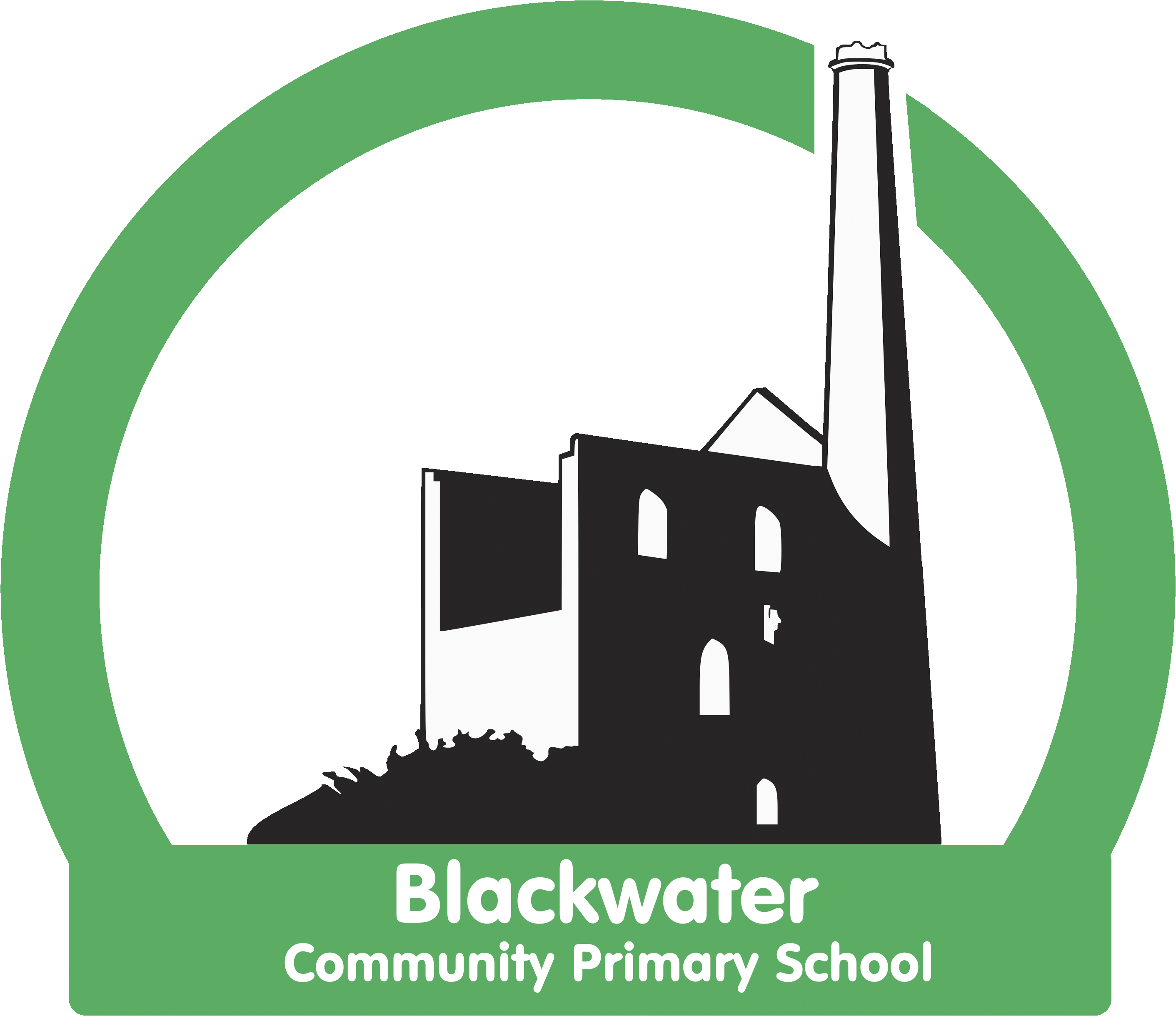 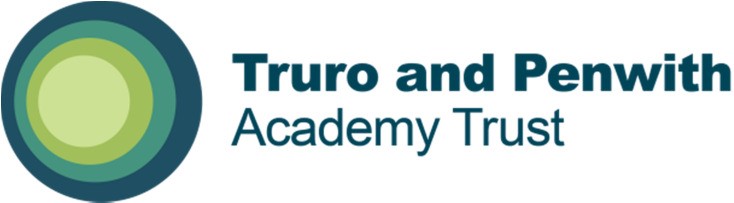  Blackwater Community Primary School104 on rollWe are seeking to appoint an EYFS Teaching Assistant to support a Nursery / Reception classPOST : Monday – Friday mornings17.5 hours 8:45 – 12:15pm Teaching assistant (TPAT Band 2) = 17.5 hoursTemporary contract to start Monday 28th February 2022 for one term in the first instance. This role will be based in the Early Years Classroom with a focus on supporting the Nursery Children, working with small groups of children. We are looking for someone who has a keen interest in supporting the whole child as well as developing speech and language. For someone who is ready to buy in to our vision with drive, passion and commitment.Applications should be returned to Evey Evison by 5pm Tuesday 1st February 2022 interviews Monday 7th February 2022  (head@blackwater.cornwall.sch.uk )Blackwater Community Primary School is committed to safer recruitment and all posts are subject to excellent references and an enhanced DBS check.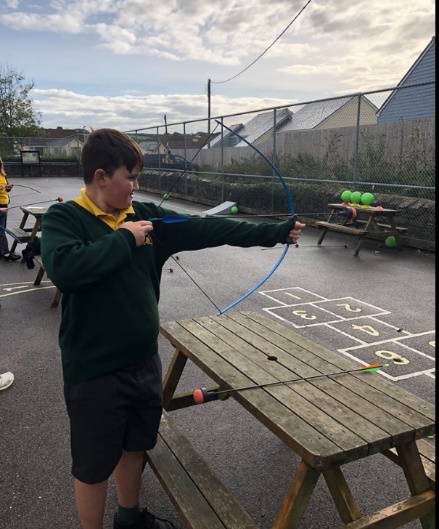 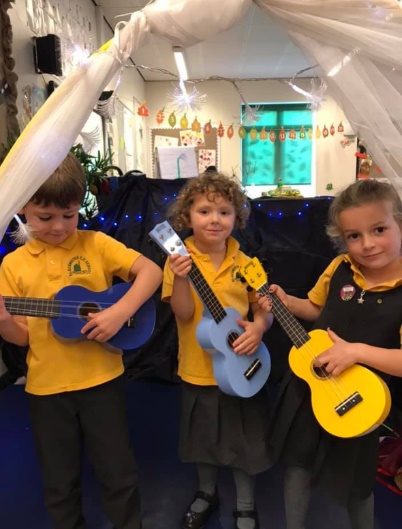 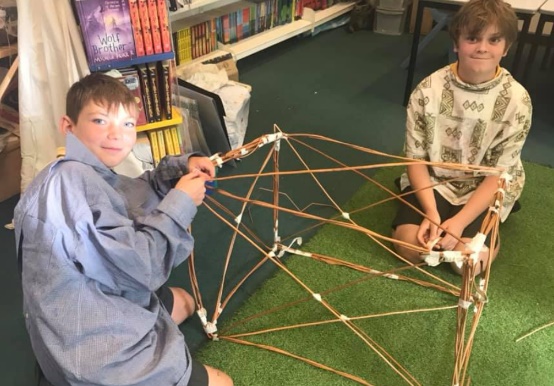 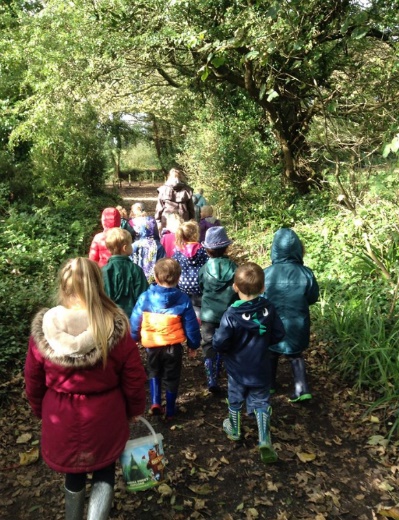 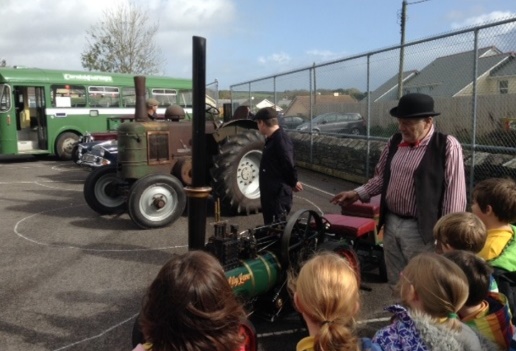 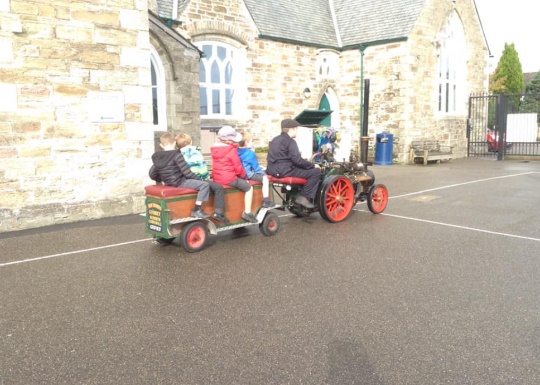 	Job Description - Teaching assistantTo find out further information please visit Trust’s website at  https://www.tpacademytrust.org/TPAT Job Vacancy Application Form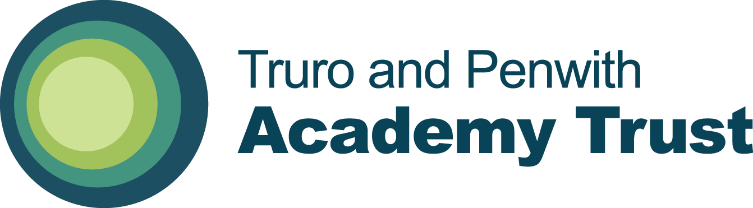 Please fill in all sections of the form using black ink/type.  The information you provide will help us make a fair decision in the selection process.Please call 01872 613283 if you have any questions on how to complete this form or if you require it in a different format or language.Thank you for taking the time and effort to complete this application form.  The role information supplied will say where it should be returned.You will be required to complete a Disclosure and Barring Service (DBS) check and a Self-Declaration Form as part of your application.  The amendments to the Rehabilitation of Offenders Act 1974 (Exceptions) Order 1975 (2013 and 2020) provide that when applying for certain jobs and activities, certain convictions and cautions are considered ‘protected’.  This means that they do not need to be disclosed to employers, and if they are disclosed, employers cannot take them into account.Please make sure you complete our equal opportunities monitoring form and self-declaration form enclosed in your application pack.Equal Opportunities Monitoring FormPlease complete the Equal Opportunities Monitoring Form and return it with your application form.Truro and Penwith Academy Trust (TPAT) is committed to the principle of the development of policies to promote equal opportunities in employment regardless of workers’ gender, marital status, race, colour, nationality (including citizenship), ethnic or national origins, disabilities, age, sexual orientation, responsibility for dependants, religious or political affiliation and trade union activities.  Applicants can obtain a copy of our Equality Policy on request.The following questions are used solely for the purpose of monitoring equal opportunities and are in accordance with the criteria identified in Racial Equality guidelines.  This information will not be used when deciding on a shortlist or making an appointment, but your co-operation in completing the following would be very much appreciated.Thank you for taking the time and effort to complete this form.Please return this form, together with all other related documents including the completed application form and self-declaration form, to the address provided on the advertisement/covering letter.Self-Declaration FormPlease complete the Self-Declaration Form and place it in a separate sealed envelope with ‘Self-Declaration Form’ and your name on the front.For job applicants, this information will not be considered when shortlisting but will be considered during the interview process.Thank you for taking the time and effort to complete this form.Please return this form in a sealed envelope to the School Administrator.  For all job applicants, please return this form, together with all other related documents including the completed application form and equal opportunities monitoring form, to the address provided on the advertisement/covering letter.TPAT is committed to safeguarding and promoting the welfare of children and young people and expects all staff and volunteers to share this commitment.Job Title: Teaching Assistant (Band 2) Code: Sup37Salary Range:TPAT Point 4Hours:£9.05 per hour (Band 2)     Responsible to:Headteacher/SENCO/Teaching staffDirect Supervisory Responsibility for:None Important Functional Relationships: Internal/External Teachers, pupils, support staff, parentsMain Purpose of Job:To take a pro-active role in the support of the educational, social and physical needs of the pupilsTo support the curriculum and the school through the provision of high level assistance to the teacher in the practical organisation of class activities, undertaking group work and ensuring the welfare and development of pupilsTo meet the needs of pupils with specific special education needs in a mainstream setting.Main Duties and Responsibilities:To assist individuals and groups of children in developing knowledge, skills and attitudes as defined by the Curriculum. To take into account the learning support involved to aid the children to learn as effectively as possible.To establish supportive relationships with the children to encourage acceptance, inclusion, social integration and individual development, promoting and reinforcing children’s self-esteem.To supervise an individual or small group of children within a class under the overall control of the teacher.To assist in preparing, using and maintaining relevant teaching resources, including wall displays and cleaning up classrooms after activities. To be responsible for monitoring the use of and maintaining an up-to-date inventory of all classroom materials and equipment, monitor stock levels of materials, check for missing and/or damaged equipment, and arrange for new supplies to be ordered as required.To assist with play time supervision of children on a rota basis in accordance with the School’s Policy for Playground Supervision.To accompany children on educational visits and outings as supervised by the Teacher.To assist with the assessment, monitoring and recording of children’s progress, achievement, health, behaviour and general wellbeing and to feedback any to the Teacher or Headteacher as appropriateTo be aware of confidential issues linked to home/child/teacher/school work and to ensure the confidentiality of such sensitive information.To assess, monitor and record children’s progress in relation to IEPs, and to feedback to the SENCO/Teacher with regard to children’s progress and the success of IEPs, including making recommendations for alterations to improve the effectiveness of IEPs.To meet with the SENCO and/or other appropriate staff on a regular basis to discuss improvements to the teaching practices, delivery of the curriculum and progress and concerns regarding individual children.To administer basic first aid and assist in the dispensing of medically prescribed controlled drug in line with school procedures if trained.To meet the needs of pupils with emotional and behavioural difficulties.  To control the pupil to prevent harm and disruption to the pupil or others, within the limits of the post holders training school policies and proceduresTo carry out administrative tasks associated with all of the above duties as directed by the teacher.General/Other:To ensure that pupils needs are prioritised and to have a clear sight of how this role impacts on the Academy’s and the Trust’s children at all times.New Appointments: To act as a Trust team member and provide support and cover for other staff where needs arise inclusive of occasional work at other sites within a reasonable travel distance.To be aware of and adhere to all Trust policies and procedures. To be responsible for your own continuing self-development and attend meetings as appropriate.To undertake other duties appropriate to the post as required.Person Specification:Essential DesirableRecruiting methodEducation and Training Good levels of literacy and numeracyQualified to NVQ level 2 or equivalent in a relevant area Completion of the DfES Induction for Teaching AssistantsCLANSA or Cornwall Certificate in SENApplication Skills and Experience Experience of working with children Organisational skillsGood communication skillsAble to prioritise between different demandsAble to work to deadlinesSelf-motivated, and able to work in a teamExperience of working with children in a school or similar environmentExperience with working with children with an special educational need Experience working in a Nursery.Application/Interview/AssessmentSpecialist Knowledge and SkillsKnowledge of a particular area of the curriculum or children’s needs (ie: early years, EBD, ALS, literacy, numeracy or ICTDemonstrates an awareness, understanding and commitment to the protection and safeguarding of children and young peopleDemonstrates an awareness, understanding and commitment to equal opportunities Knowledge of a range of issues relevant to education and child development.Application/Interview/Assessment Behaviours and Values Integrity, sensitivity and a good sense of humour. FlexibilityApplication/Interview/Assessment The Trust is committed to safeguarding, promoting the welfare of children and to ensuring a culture of valuing diversity and ensuring equality of opportunities.Successful applicants must be suitable to work with children and will need to undertake the following before commencing employment: Enhanced Disclosure & Barring Service (DBS) Certificate with barred list informationReceipt of two satisfactory employer references one of which must be from your current or most recent employerSatisfactory verification of relevant qualificationsSatisfactory health check All new employees will be required to undertake mandatory training required by the Trust.How to apply:To download an application pack or apply online please visit: https://www.tpacademytrust.org/http://www.blackwater.cornwall.sch.uk/website/vacancies/405651Please complete an application form in full and return to:  head@blackwater.cornwall.sch.uk Please note that we do not accept CVs. Contact details: Address: Blackwater School, North Hill, Blackwater, Truro, Cornwall, TR4 8ES Tel: 01872 560570E-mail: head@blackwater.cornwall.sch.uk secretary@blackwater.cornwall.sch.uk Closing date: Please note that if you have not received a reply by Wednesday 2nd February you must assume that, on this occasion your application has been unsuccessful.About the RoleAbout the RoleAbout the RoleAbout the RoleRole applied for:Ref No:School/Location:About YouAbout YouAbout YouAbout YouTitle:Surname:First Name(s):Home Address:Home Phone:Home Address:Work Phone:Home Address::Postcode:Email:NI Number:(You can get this from the Department of Work & Pensions)(You can get this from the Department of Work & Pensions)Age 11 – 16 Qualifications achieved from Secondary, Higher and Further EducationAge 11 – 16 Qualifications achieved from Secondary, Higher and Further EducationAge 11 – 16 Qualifications achieved from Secondary, Higher and Further EducationAge 11 – 16 Qualifications achieved from Secondary, Higher and Further EducationSchool / College attended (with dates) and locationLevel and number of qualifications (eg 10 O Levels)Grade AwardedYear AchievedPost 16 Education below degree level:Post 16 Education below degree level:Post 16 Education below degree level:Post 16 Education below degree level:School / College attended (with dates) and locationQualifications achieved with subjectsGrade AwardedYear AchievedEducation at degree level and beyondEducation at degree level and beyondEducation at degree level and beyondEducation at degree level and beyondType of Qualification (BA, BSc, BEd, Hons, MA PH.D etc)University / College & subject title of qualificationClass or GradeYear AchievedTeaching Qualification (if not detailed above)Teaching Qualification (if not detailed above)Teaching Qualification (if not detailed above)Teaching Qualification (if not detailed above)Name of Qualification, age range, subjects qualified to teachName of Training ProviderGradeYear AchievedSpecific Qualifications related to Teaching and EducationSpecific Qualifications related to Teaching and EducationSpecific Qualifications related to Teaching and EducationSpecific Qualifications related to Teaching and EducationName of Qualification (NPQH, , PG Dip)ProviderGradeDate Achieved (dd/mm/yy)Teacher Training (for teaching posts only)Teacher Training (for teaching posts only)Teacher Training (for teaching posts only)Do you have Qualified Teacher Status?Do you have Qualified Teacher Status?Yes  /  NoDate Achieved:  Date Achieved:  Date Achieved:  DfE / Teacher Reference Number:  DfE / Teacher Reference Number:  DfE / Teacher Reference Number:  Statutory Induction Period (if qualified after ):-Statutory Induction Period (if qualified after ):-Statutory Induction Period (if qualified after ):-Started:  Completed:  Completed:  Are you subject to any conditions or prohibitions placed on you by the Teaching Regulation Agency (or other) in the UK?Are you subject to any conditions or prohibitions placed on you by the Teaching Regulation Agency (or other) in the UK?Yes  /  NoIf yes, please enclose details with dates in a sealed envelope and attach to this formIf yes, please enclose details with dates in a sealed envelope and attach to this formIf yes, please enclose details with dates in a sealed envelope and attach to this formNon award bearing professional development undertaken in last five yearsNon award bearing professional development undertaken in last five yearsNon award bearing professional development undertaken in last five yearsName of ProviderTitle of course / training (eg first aid at work, child protection, risk assessments, etc)Qualification / Level of TrainingYour current or most recent EmploymentYour current or most recent EmploymentYour current or most recent EmploymentYour current or most recent EmploymentYour current or most recent EmploymentNote:  If you are applying for your first job, please provide any voluntary work / work experience in the “Previous employment or experience” sectionNote:  If you are applying for your first job, please provide any voluntary work / work experience in the “Previous employment or experience” sectionNote:  If you are applying for your first job, please provide any voluntary work / work experience in the “Previous employment or experience” sectionNote:  If you are applying for your first job, please provide any voluntary work / work experience in the “Previous employment or experience” sectionNote:  If you are applying for your first job, please provide any voluntary work / work experience in the “Previous employment or experience” sectionEmployer Name:Job Title:Job Title:Employer Address:Salary:Salary:Employer Address:Start Date:Start Date:Employer Address:Leave Date:  (if applicable)  Leave Date:  (if applicable)  Reason for Leaving:If this is / was a teaching post, please provide:Type of school (delete as appropriate): nursery/infant/junior/primary/middle/special/PRU/secondary/other (please state):  If this is / was a teaching post, please provide:Type of school (delete as appropriate): nursery/infant/junior/primary/middle/special/PRU/secondary/other (please state):  If this is / was a teaching post, please provide:Type of school (delete as appropriate): nursery/infant/junior/primary/middle/special/PRU/secondary/other (please state):  If this is / was a teaching post, please provide:Type of school (delete as appropriate): nursery/infant/junior/primary/middle/special/PRU/secondary/other (please state):  If this is / was a teaching post, please provide:Type of school (delete as appropriate): nursery/infant/junior/primary/middle/special/PRU/secondary/other (please state):  Status of school (delete as appropriate): community/foundation/trust/formal federation/independent/academy/VC/VA/other (please state):  Status of school (delete as appropriate): community/foundation/trust/formal federation/independent/academy/VC/VA/other (please state):  Status of school (delete as appropriate): community/foundation/trust/formal federation/independent/academy/VC/VA/other (please state):  Status of school (delete as appropriate): community/foundation/trust/formal federation/independent/academy/VC/VA/other (please state):  Status of school (delete as appropriate): community/foundation/trust/formal federation/independent/academy/VC/VA/other (please state):  Gender taught (delete as appropriate): boys/girls/mixed  Number on roll:  Gender taught (delete as appropriate): boys/girls/mixed  Number on roll:  Gender taught (delete as appropriate): boys/girls/mixed  Number on roll:  Gender taught (delete as appropriate): boys/girls/mixed  Number on roll:  Gender taught (delete as appropriate): boys/girls/mixed  Number on roll:  Key Stage(s) or Year Group(s) (if primary) taught:  Key Stage(s) or Year Group(s) (if primary) taught:  Key Stage(s) or Year Group(s) (if primary) taught:  Key Stage(s) or Year Group(s) (if primary) taught:  Key Stage(s) or Year Group(s) (if primary) taught:  Salary Point & Salary:  Salary Point & Salary:  Salary Point & Salary:  Additional Allowances (TLR,, R&R):  Additional Allowances (TLR,, R&R):  Main duties and responsibilities (include any additional roles undertaken organising school trips, events, leading activities, etc):  Main duties and responsibilities (include any additional roles undertaken organising school trips, events, leading activities, etc):  Main duties and responsibilities (include any additional roles undertaken organising school trips, events, leading activities, etc):  Main duties and responsibilities (include any additional roles undertaken organising school trips, events, leading activities, etc):  Main duties and responsibilities (include any additional roles undertaken organising school trips, events, leading activities, etc):  Previous Employment or ExperiencePrevious Employment or ExperiencePrevious Employment or ExperiencePrevious Employment or ExperiencePrevious Employment or ExperienceStart with the most recent first and work backwards.  You must explain any gaps in your work history since you left education (eg unemployment; career breaks; voluntary work; travel etc).Start with the most recent first and work backwards.  You must explain any gaps in your work history since you left education (eg unemployment; career breaks; voluntary work; travel etc).Start with the most recent first and work backwards.  You must explain any gaps in your work history since you left education (eg unemployment; career breaks; voluntary work; travel etc).Start with the most recent first and work backwards.  You must explain any gaps in your work history since you left education (eg unemployment; career breaks; voluntary work; travel etc).Start with the most recent first and work backwards.  You must explain any gaps in your work history since you left education (eg unemployment; career breaks; voluntary work; travel etc).Dates(dd/mm/yy)Dates(dd/mm/yy)Name of School / Employer and AddressorReason for gap in employmentJob Title, Duties and ResponsibilitiesPlease include: type/status of school; number on roll; key stage(s) or year group taught; and gender taughtReason for LeavingFromToName of School / Employer and AddressorReason for gap in employmentJob Title, Duties and ResponsibilitiesPlease include: type/status of school; number on roll; key stage(s) or year group taught; and gender taughtReason for LeavingSafeguarding Children, Young People & AdultsYou will be required to complete a Disclosure and Barring Service (DBS) check and a Self-Declaration Form as part of your application.We are all responsible for the safety of children, young people and adults who may be at risk.  We must ensure that we are doing all we can to protect the most vulnerable members in our society.  This responsibility applies to all TPAT employees; it also applies to contractors, partners and volunteers who carry out work with or for children, young people and adults at risk on behalf of TPAT.From your training and/or experience, please give examples which demonstrate your knowledge and commitment to safeguarding and how you would help protect children, young people and adults at risk from harm, abuse or neglect.Your Supporting StatementThis important part of your application will be used to decide if you meet the criteria and should be shortlisted for interview.  Refer to the role information supplied and tell us how your skills and experience match.  Use examples where possible and provide the situation or task, your action(s) and the result.If you are applying for your first job, provide examples of other relevant experience that will help us decide your suitability, eg gained through education, the community etc.Selection RequirementsWe will make reasonable adjustments to help people with disabilities through the application and selection process.  If you have any specific requirements to enable your participation and/or attendance during the selection process, please let us know.ReferencesReferencesReferencesReferencesReferencesReferencesTeachers - please provide three references.Support Staff – please provide two references.Do not use friends or relatives.  We will ask for references before your interview.If any of your previous roles (voluntary or paid) involved working with children, young people and/or vulnerable adults, we will ask for information about past disciplinary issues relating to these vulnerable groups (including any in which the time penalty is ‘time expired’) and whether you have been subject to any child/vulnerable adult protection concerns and the outcome of any enquiry or disciplinary procedure.  If you have any concerns, please contact us or the school you are applying to.Teachers - please provide three references.Support Staff – please provide two references.Do not use friends or relatives.  We will ask for references before your interview.If any of your previous roles (voluntary or paid) involved working with children, young people and/or vulnerable adults, we will ask for information about past disciplinary issues relating to these vulnerable groups (including any in which the time penalty is ‘time expired’) and whether you have been subject to any child/vulnerable adult protection concerns and the outcome of any enquiry or disciplinary procedure.  If you have any concerns, please contact us or the school you are applying to.Teachers - please provide three references.Support Staff – please provide two references.Do not use friends or relatives.  We will ask for references before your interview.If any of your previous roles (voluntary or paid) involved working with children, young people and/or vulnerable adults, we will ask for information about past disciplinary issues relating to these vulnerable groups (including any in which the time penalty is ‘time expired’) and whether you have been subject to any child/vulnerable adult protection concerns and the outcome of any enquiry or disciplinary procedure.  If you have any concerns, please contact us or the school you are applying to.Teachers - please provide three references.Support Staff – please provide two references.Do not use friends or relatives.  We will ask for references before your interview.If any of your previous roles (voluntary or paid) involved working with children, young people and/or vulnerable adults, we will ask for information about past disciplinary issues relating to these vulnerable groups (including any in which the time penalty is ‘time expired’) and whether you have been subject to any child/vulnerable adult protection concerns and the outcome of any enquiry or disciplinary procedure.  If you have any concerns, please contact us or the school you are applying to.Teachers - please provide three references.Support Staff – please provide two references.Do not use friends or relatives.  We will ask for references before your interview.If any of your previous roles (voluntary or paid) involved working with children, young people and/or vulnerable adults, we will ask for information about past disciplinary issues relating to these vulnerable groups (including any in which the time penalty is ‘time expired’) and whether you have been subject to any child/vulnerable adult protection concerns and the outcome of any enquiry or disciplinary procedure.  If you have any concerns, please contact us or the school you are applying to.Teachers - please provide three references.Support Staff – please provide two references.Do not use friends or relatives.  We will ask for references before your interview.If any of your previous roles (voluntary or paid) involved working with children, young people and/or vulnerable adults, we will ask for information about past disciplinary issues relating to these vulnerable groups (including any in which the time penalty is ‘time expired’) and whether you have been subject to any child/vulnerable adult protection concerns and the outcome of any enquiry or disciplinary procedure.  If you have any concerns, please contact us or the school you are applying to.Reference 1:  This must be your current or most recent employer or, if you do not have any previous employment, your most recent tutor (school, college or university).Reference 1:  This must be your current or most recent employer or, if you do not have any previous employment, your most recent tutor (school, college or university).Reference 1:  This must be your current or most recent employer or, if you do not have any previous employment, your most recent tutor (school, college or university).Reference 2:  If you have worked with children, young people or vulnerable adults in the past, but are not currently, this must be the most recent employer by whom you were employed to work with these vulnerable groups.  Otherwise, a reference of your choice.Reference 2:  If you have worked with children, young people or vulnerable adults in the past, but are not currently, this must be the most recent employer by whom you were employed to work with these vulnerable groups.  Otherwise, a reference of your choice.Reference 2:  If you have worked with children, young people or vulnerable adults in the past, but are not currently, this must be the most recent employer by whom you were employed to work with these vulnerable groups.  Otherwise, a reference of your choice.Full Name:Full Name:Job Title:Job Title:Employer:Employer:Address:Address:Postcode:Postcode:Email:Email:Telephone Number:Telephone Number:Relationship to you:Relationship to you:Did this role involve working with children, young people and/or vulnerable adults?Did this role involve working with children, young people and/or vulnerable adults?Yes  /  NoDid this role involve working with children, young people and/or vulnerable adults?Did this role involve working with children, young people and/or vulnerable adults?Yes  /  NoTEACHERS ONLY - Reference 3:  Reference of your choice.TEACHERS ONLY - Reference 3:  Reference of your choice.TEACHERS ONLY - Reference 3:  Reference of your choice.TEACHERS ONLY - Reference 3:  Reference of your choice.TEACHERS ONLY - Reference 3:  Reference of your choice.TEACHERS ONLY - Reference 3:  Reference of your choice.Full Name:Full Name:Full Name:Job Title:Job Title:Job Title:Employer:Employer:Employer:Address:Address:Address:Postcode:Postcode:Postcode:Email:Email:Email:Telephone Number:Telephone Number:Telephone Number:Relationship to you:Relationship to you:Relationship to you:Did this role involve working with children, young people and/or vulnerable adults?Did this role involve working with children, young people and/or vulnerable adults?Did this role involve working with children, young people and/or vulnerable adults?Did this role involve working with children, young people and/or vulnerable adults?Did this role involve working with children, young people and/or vulnerable adults?Yes  /  NoDisclosure of InterestDisclosure of InterestHave you ever received a redundancy payment or pension from a local authority?Yes / NoIf yes, please give details including month and year:  If yes, please give details including month and year:  Are there any restrictions to you living and working in the UK which might affect your right to work for us (eg needing a work permit/visa)?Yes / NoIf yes, please provide details:  If yes, please provide details:  Have you applied for either settled or pre-settled status under the EU Settlement Scheme?Yes / NoIf yes, please provide date you were awarded settled or pre-settled status:  If yes, please provide date you were awarded settled or pre-settled status:  The role information supplied will say if this post requires travel and, if so, if you need access to transport and/or a full current UK driving licence.The role information supplied will say if this post requires travel and, if so, if you need access to transport and/or a full current UK driving licence.If needed, do you have access to transport?Yes / NoIf needed, do you have a full current  driving licence?Yes / NoThe Working Time Regulations (1998) require us to check the hours worked by employees.  Would this role be your only employment?Yes / NoIf no, please provide details of your other role(s) and the days and hours you work:  If no, please provide details of your other role(s) and the days and hours you work:  Canvassing of our employees (asking them to help you get this role), directly or indirectly, for any appointment will disqualify your application.  Also, if you fail to declare any relationship with an employee of TPAT your application may be disqualified and, if appointed, you may be dismissed without notice.Canvassing of our employees (asking them to help you get this role), directly or indirectly, for any appointment will disqualify your application.  Also, if you fail to declare any relationship with an employee of TPAT your application may be disqualified and, if appointed, you may be dismissed without notice.Are you related to, or have you formed any relationship (personal, financial or professional) with any current employee of TPAT, or School Governor?Yes / NoIf yes, please give details:  If yes, please give details:  Do you, your partner or family have any interests (personal, financial or professional) that may conflict with you doing this role?Yes / NoIf yes, please give details:  If yes, please give details:  Have you ever been the subject of a formal disciplinary procedure?  Have you ever been dismissed from any previous employment?Yes / NoIf yes, please give details:  If yes, please give details:  How we protect your Personal InformationWe keep on file information from this application form, equal opportunities form and any documents you attach.  This is required for recruitment and equal opportunities monitoring purposes, the payment of staff and the prevention and detection of fraud.  All information will be dealt with in accordance with data protection legislation and will not be sold to any third party.  Unsuccessful application forms will be destroyed after 12 months; anonymised data will be kept for monitoring purposes.Your DeclarationYour DeclarationYour DeclarationYour DeclarationYour DeclarationYour DeclarationYour DeclarationI understand that any employment, if offered, will be subject to the information on this form being correct and I confirm that no valid information has been wilfully withheld.  I understand that if I am appointed, I am liable to dismissal without notice if the information on this form is later proved to be inaccurate.I understand that any employment, if offered, will be subject to the information on this form being correct and I confirm that no valid information has been wilfully withheld.  I understand that if I am appointed, I am liable to dismissal without notice if the information on this form is later proved to be inaccurate.I understand that any employment, if offered, will be subject to the information on this form being correct and I confirm that no valid information has been wilfully withheld.  I understand that if I am appointed, I am liable to dismissal without notice if the information on this form is later proved to be inaccurate.I understand that any employment, if offered, will be subject to the information on this form being correct and I confirm that no valid information has been wilfully withheld.  I understand that if I am appointed, I am liable to dismissal without notice if the information on this form is later proved to be inaccurate.I understand that any employment, if offered, will be subject to the information on this form being correct and I confirm that no valid information has been wilfully withheld.  I understand that if I am appointed, I am liable to dismissal without notice if the information on this form is later proved to be inaccurate.I understand that any employment, if offered, will be subject to the information on this form being correct and I confirm that no valid information has been wilfully withheld.  I understand that if I am appointed, I am liable to dismissal without notice if the information on this form is later proved to be inaccurate.I understand that any employment, if offered, will be subject to the information on this form being correct and I confirm that no valid information has been wilfully withheld.  I understand that if I am appointed, I am liable to dismissal without notice if the information on this form is later proved to be inaccurate.Signature (applicant):Signature (applicant):Date:Date:Please sign and date if you are returning the form by post.  If returning by email, you will be asked to sign a copy before any offer of employment is made.Please sign and date if you are returning the form by post.  If returning by email, you will be asked to sign a copy before any offer of employment is made.Please sign and date if you are returning the form by post.  If returning by email, you will be asked to sign a copy before any offer of employment is made.Please sign and date if you are returning the form by post.  If returning by email, you will be asked to sign a copy before any offer of employment is made.Please sign and date if you are returning the form by post.  If returning by email, you will be asked to sign a copy before any offer of employment is made.Please sign and date if you are returning the form by post.  If returning by email, you will be asked to sign a copy before any offer of employment is made.Please sign and date if you are returning the form by post.  If returning by email, you will be asked to sign a copy before any offer of employment is made.If you have completed this form on behalf of the applicant, please add your details:If you have completed this form on behalf of the applicant, please add your details:If you have completed this form on behalf of the applicant, please add your details:If you have completed this form on behalf of the applicant, please add your details:If you have completed this form on behalf of the applicant, please add your details:If you have completed this form on behalf of the applicant, please add your details:If you have completed this form on behalf of the applicant, please add your details:Name (printed):Contact Number:Contact Number:Application DetailsApplication DetailsFull Name:Maiden Name:Post Applied For:Closing Date:Vacancy Type:Permanent     Temporary     Fixed Term  Full Time     Part Time  Full Year     Term Time Only  Personal DetailsPersonal DetailsMarital Status:Single     Married     Separated     Divorced     Widowed     Civil Partnership  Gender:Male     Female  Date of Birth:Age Group:16-20     21-30     31-40     41-50     51-60     61-65     65+  Disability StatusDisability StatusDisability StatusDisability StatusThe Disability Discrimination Act (DDA) defines a disabled person as someone who has a physical or mental impairment that has a substantial and long-term adverse effect on his or her ability to carry out normal day-to-day activities.The Disability Discrimination Act (DDA) defines a disabled person as someone who has a physical or mental impairment that has a substantial and long-term adverse effect on his or her ability to carry out normal day-to-day activities.The Disability Discrimination Act (DDA) defines a disabled person as someone who has a physical or mental impairment that has a substantial and long-term adverse effect on his or her ability to carry out normal day-to-day activities.The Disability Discrimination Act (DDA) defines a disabled person as someone who has a physical or mental impairment that has a substantial and long-term adverse effect on his or her ability to carry out normal day-to-day activities.Do you consider yourself under this definition to be disabled:Do you consider yourself under this definition to be disabled:Yes     No  Yes     No  If Yes, please give details:If Yes, please give details:Is there any other information which you would like us to take into account with regard to your disability?:Is there any other information which you would like us to take into account with regard to your disability?:Vacancy AdvertisementVacancy AdvertisementVacancy AdvertisementVacancy AdvertisementWhere I saw the Vacancy advertised:Where I saw the Vacancy advertised:Where I saw the Vacancy advertised:Where I saw the Vacancy advertised:TPAT Website   West Briton   West Briton   Internal Advert   Cornwall Council   Cornishman   Cornishman   Word of Mouth   Indeed Website   TES   TES   Facebook   Other    please provide further information:  Other    please provide further information:  Other    please provide further information:  Other    please provide further information:  Ethnic OriginEthnic OriginEthnic OriginEthnic OriginEthnic OriginEthnic OriginPlease describe your ethnic origin by placing an X in the appropriate box.  The categories have been taken from the School Workforce Census.Please describe your ethnic origin by placing an X in the appropriate box.  The categories have been taken from the School Workforce Census.Please describe your ethnic origin by placing an X in the appropriate box.  The categories have been taken from the School Workforce Census.Please describe your ethnic origin by placing an X in the appropriate box.  The categories have been taken from the School Workforce Census.Please describe your ethnic origin by placing an X in the appropriate box.  The categories have been taken from the School Workforce Census.Please describe your ethnic origin by placing an X in the appropriate box.  The categories have been taken from the School Workforce Census.XNationalityCultureXNationalityCultureCultureBangladeshiAsianWhite BritishWhiteWhiteIndianAsianWhite IrishWhiteWhitePakistaniAsianWhite CornishWhiteWhiteAsian OtherAsianWhite OtherWhiteWhiteBlack AfricanBlackChineseOther inc ChineseOther inc ChineseBlack CarbbeanBlackAny OtherOther inc ChineseOther inc ChineseBlack OtherBlackUnknownOther inc ChineseOther inc ChineseMixed White/AsianMixedMixed White/Black AfricanMixedMixed White/Black CaribbeanMixedMixed OtherMixedSection ADeclaration of Criminal ConvictionsSection ADeclaration of Criminal ConvictionsSection ADeclaration of Criminal ConvictionsSection ADeclaration of Criminal ConvictionsSection ADeclaration of Criminal ConvictionsSection ADeclaration of Criminal ConvictionsThis post is covered by the Rehabilitation of Offenders Act 1974 (Exceptions) Order 1975.  You are therefore required to declare whether you have any criminal convictions (or cautions, reprimands or warnings) including those which are ‘spent’.  The amendments to the Rehabilitation of Offenders Act 1974 (Exceptions) Order 1975 (2013 and 2020) provides that when applying for certain jobs and activities, certain convictions and cautions are considered ‘protected’.  This means that they do not need to be disclosed to employers, and if they are disclosed, employers cannot take them into account.Please therefore only include details of old and minor cautions, convictions, reprimands and warnings in accordance with the DBS filtering rules relating to such offences.  Details of the filtering rules can be found in the attached Applicants Guidance Notes or from www.gov.uk/dbs.This post is covered by the Rehabilitation of Offenders Act 1974 (Exceptions) Order 1975.  You are therefore required to declare whether you have any criminal convictions (or cautions, reprimands or warnings) including those which are ‘spent’.  The amendments to the Rehabilitation of Offenders Act 1974 (Exceptions) Order 1975 (2013 and 2020) provides that when applying for certain jobs and activities, certain convictions and cautions are considered ‘protected’.  This means that they do not need to be disclosed to employers, and if they are disclosed, employers cannot take them into account.Please therefore only include details of old and minor cautions, convictions, reprimands and warnings in accordance with the DBS filtering rules relating to such offences.  Details of the filtering rules can be found in the attached Applicants Guidance Notes or from www.gov.uk/dbs.This post is covered by the Rehabilitation of Offenders Act 1974 (Exceptions) Order 1975.  You are therefore required to declare whether you have any criminal convictions (or cautions, reprimands or warnings) including those which are ‘spent’.  The amendments to the Rehabilitation of Offenders Act 1974 (Exceptions) Order 1975 (2013 and 2020) provides that when applying for certain jobs and activities, certain convictions and cautions are considered ‘protected’.  This means that they do not need to be disclosed to employers, and if they are disclosed, employers cannot take them into account.Please therefore only include details of old and minor cautions, convictions, reprimands and warnings in accordance with the DBS filtering rules relating to such offences.  Details of the filtering rules can be found in the attached Applicants Guidance Notes or from www.gov.uk/dbs.This post is covered by the Rehabilitation of Offenders Act 1974 (Exceptions) Order 1975.  You are therefore required to declare whether you have any criminal convictions (or cautions, reprimands or warnings) including those which are ‘spent’.  The amendments to the Rehabilitation of Offenders Act 1974 (Exceptions) Order 1975 (2013 and 2020) provides that when applying for certain jobs and activities, certain convictions and cautions are considered ‘protected’.  This means that they do not need to be disclosed to employers, and if they are disclosed, employers cannot take them into account.Please therefore only include details of old and minor cautions, convictions, reprimands and warnings in accordance with the DBS filtering rules relating to such offences.  Details of the filtering rules can be found in the attached Applicants Guidance Notes or from www.gov.uk/dbs.This post is covered by the Rehabilitation of Offenders Act 1974 (Exceptions) Order 1975.  You are therefore required to declare whether you have any criminal convictions (or cautions, reprimands or warnings) including those which are ‘spent’.  The amendments to the Rehabilitation of Offenders Act 1974 (Exceptions) Order 1975 (2013 and 2020) provides that when applying for certain jobs and activities, certain convictions and cautions are considered ‘protected’.  This means that they do not need to be disclosed to employers, and if they are disclosed, employers cannot take them into account.Please therefore only include details of old and minor cautions, convictions, reprimands and warnings in accordance with the DBS filtering rules relating to such offences.  Details of the filtering rules can be found in the attached Applicants Guidance Notes or from www.gov.uk/dbs.This post is covered by the Rehabilitation of Offenders Act 1974 (Exceptions) Order 1975.  You are therefore required to declare whether you have any criminal convictions (or cautions, reprimands or warnings) including those which are ‘spent’.  The amendments to the Rehabilitation of Offenders Act 1974 (Exceptions) Order 1975 (2013 and 2020) provides that when applying for certain jobs and activities, certain convictions and cautions are considered ‘protected’.  This means that they do not need to be disclosed to employers, and if they are disclosed, employers cannot take them into account.Please therefore only include details of old and minor cautions, convictions, reprimands and warnings in accordance with the DBS filtering rules relating to such offences.  Details of the filtering rules can be found in the attached Applicants Guidance Notes or from www.gov.uk/dbs.Do you have any unspent conditional cautions or convictions under the Rehabilitation of Offenders Act 1974 or do you have any charges pending?Do you have any unspent conditional cautions or convictions under the Rehabilitation of Offenders Act 1974 or do you have any charges pending?Do you have any unspent conditional cautions or convictions under the Rehabilitation of Offenders Act 1974 or do you have any charges pending?Do you have any unspent conditional cautions or convictions under the Rehabilitation of Offenders Act 1974 or do you have any charges pending?Yes / NoYes / NoIf yes, please provide details:  If yes, please provide details:  If yes, please provide details:  If yes, please provide details:  If yes, please provide details:  If yes, please provide details:  Do you have any adult cautions (simple or conditional) or spent convictions that are not protected as defined by the Rehabilitation of Offenders Act 1974 (Exceptions) Order 1975 (Amendment) (England and Wales) Order 2020 or do you have any charges pending?Do you have any adult cautions (simple or conditional) or spent convictions that are not protected as defined by the Rehabilitation of Offenders Act 1974 (Exceptions) Order 1975 (Amendment) (England and Wales) Order 2020 or do you have any charges pending?Do you have any adult cautions (simple or conditional) or spent convictions that are not protected as defined by the Rehabilitation of Offenders Act 1974 (Exceptions) Order 1975 (Amendment) (England and Wales) Order 2020 or do you have any charges pending?Do you have any adult cautions (simple or conditional) or spent convictions that are not protected as defined by the Rehabilitation of Offenders Act 1974 (Exceptions) Order 1975 (Amendment) (England and Wales) Order 2020 or do you have any charges pending?Yes / NoYes / NoIf yes, please provide details:  If yes, please provide details:  If yes, please provide details:  If yes, please provide details:  If yes, please provide details:  If yes, please provide details:  Have you ever been barred or restricted from working with children and/or vulnerable adults?Have you ever been barred or restricted from working with children and/or vulnerable adults?Have you ever been barred or restricted from working with children and/or vulnerable adults?Have you ever been barred or restricted from working with children and/or vulnerable adults?Have you ever been barred or restricted from working with children and/or vulnerable adults?Yes / NoIf yes, please provide details:  If yes, please provide details:  If yes, please provide details:  If yes, please provide details:  If yes, please provide details:  If yes, please provide details:  Any subsequent offer of employment will be subject to a criminal record check (disclosure request) from the Disclosure and Barring Service (DBS).  This check will include details of cautions, reprimands or final warnings as well as convictions that are not protected.  Appointment will be subject to the information received from the DBS.I accept that if any of the information is found to be false or misleading I will be disqualified from appointment.  I understand that any subsequent offer of employment will be subject to the outcome of a criminal record check from the DBS that TPAT will request my authorisation for, so that such a check can be made.Any subsequent offer of employment will be subject to a criminal record check (disclosure request) from the Disclosure and Barring Service (DBS).  This check will include details of cautions, reprimands or final warnings as well as convictions that are not protected.  Appointment will be subject to the information received from the DBS.I accept that if any of the information is found to be false or misleading I will be disqualified from appointment.  I understand that any subsequent offer of employment will be subject to the outcome of a criminal record check from the DBS that TPAT will request my authorisation for, so that such a check can be made.Any subsequent offer of employment will be subject to a criminal record check (disclosure request) from the Disclosure and Barring Service (DBS).  This check will include details of cautions, reprimands or final warnings as well as convictions that are not protected.  Appointment will be subject to the information received from the DBS.I accept that if any of the information is found to be false or misleading I will be disqualified from appointment.  I understand that any subsequent offer of employment will be subject to the outcome of a criminal record check from the DBS that TPAT will request my authorisation for, so that such a check can be made.Any subsequent offer of employment will be subject to a criminal record check (disclosure request) from the Disclosure and Barring Service (DBS).  This check will include details of cautions, reprimands or final warnings as well as convictions that are not protected.  Appointment will be subject to the information received from the DBS.I accept that if any of the information is found to be false or misleading I will be disqualified from appointment.  I understand that any subsequent offer of employment will be subject to the outcome of a criminal record check from the DBS that TPAT will request my authorisation for, so that such a check can be made.Any subsequent offer of employment will be subject to a criminal record check (disclosure request) from the Disclosure and Barring Service (DBS).  This check will include details of cautions, reprimands or final warnings as well as convictions that are not protected.  Appointment will be subject to the information received from the DBS.I accept that if any of the information is found to be false or misleading I will be disqualified from appointment.  I understand that any subsequent offer of employment will be subject to the outcome of a criminal record check from the DBS that TPAT will request my authorisation for, so that such a check can be made.Any subsequent offer of employment will be subject to a criminal record check (disclosure request) from the Disclosure and Barring Service (DBS).  This check will include details of cautions, reprimands or final warnings as well as convictions that are not protected.  Appointment will be subject to the information received from the DBS.I accept that if any of the information is found to be false or misleading I will be disqualified from appointment.  I understand that any subsequent offer of employment will be subject to the outcome of a criminal record check from the DBS that TPAT will request my authorisation for, so that such a check can be made.Signature:Date:SECTION BChildcare Disqualification DeclarationSECTION BChildcare Disqualification DeclarationIf the following does not apply to you, please move on to section CIf the following does not apply to you, please move on to section CDisqualification under the Childcare Act 2006 applies to all schools and settings who provide childcare and/or are directly concerned with the management of early years childcare or later years childcare (children above reception age but have not attained the age of 8).  If you are in a role that falls within the categories below then you are required to provide information relating to your suitability:staff who work in early years provision (including teachers and support staff working in a school nursery and reception classes);staff working in later years provision for children who have not attained the age of 8 including before school settings, such as breakfast clubs, and after school provision;staff who are directly concerned in the management of such early or later years provision.You are also required to provide relevant information about any person who lives or works in the same household as you which may disqualify you ‘by association’.Disqualification under the Childcare Act 2006 applies to all schools and settings who provide childcare and/or are directly concerned with the management of early years childcare or later years childcare (children above reception age but have not attained the age of 8).  If you are in a role that falls within the categories below then you are required to provide information relating to your suitability:staff who work in early years provision (including teachers and support staff working in a school nursery and reception classes);staff working in later years provision for children who have not attained the age of 8 including before school settings, such as breakfast clubs, and after school provision;staff who are directly concerned in the management of such early or later years provision.You are also required to provide relevant information about any person who lives or works in the same household as you which may disqualify you ‘by association’.Have you ever been disqualified from caring for a child, including your own child?(which are referred to in regulation 4 and listed at schedule 1 of 2009 Regulations)Yes / NoHave you ever had your registration refused or cancelled relating to childcare, or children’s homes, or been prohibited from private fostering?(as specified in schedule 1 of the 2009 Regulations)Yes / NoDo you have any unspent convictions for certain violent and sexual criminal offences against children and/or adults?(See Table A – relevant offences)Yes / NoHave you ever been barred from working with children?Yes / NoHave you ever committed an offence overseas which would constitute an offence regarding disqualification under the 2009 Regulations if it had been done in any part of the United Kingdom?Yes / NoSECTION C Further Information and DeclarationSECTION C Further Information and DeclarationSECTION C Further Information and DeclarationSECTION C Further Information and DeclarationSECTION C Further Information and DeclarationSECTION C Further Information and DeclarationSECTION C Further Information and DeclarationIf you have answered yes to any of the above questions, please provide further information below:If you have answered yes to any of the above questions, please provide further information below:If you have answered yes to any of the above questions, please provide further information below:If you have answered yes to any of the above questions, please provide further information below:If you have answered yes to any of the above questions, please provide further information below:If you have answered yes to any of the above questions, please provide further information below:If you have answered yes to any of the above questions, please provide further information below:Declaration:I confirm that the information I have declared above is correct and I accept that if any of the information I provide is found to be false or misleading I may be disqualified from appointment.I understand that I have a duty to inform my employer should any of this information change at any time during my employment.  I understand that any subsequent offer of employment will be subject to the satisfactory outcome of all required safeguarding, vetting and barring checks.Declaration:I confirm that the information I have declared above is correct and I accept that if any of the information I provide is found to be false or misleading I may be disqualified from appointment.I understand that I have a duty to inform my employer should any of this information change at any time during my employment.  I understand that any subsequent offer of employment will be subject to the satisfactory outcome of all required safeguarding, vetting and barring checks.Declaration:I confirm that the information I have declared above is correct and I accept that if any of the information I provide is found to be false or misleading I may be disqualified from appointment.I understand that I have a duty to inform my employer should any of this information change at any time during my employment.  I understand that any subsequent offer of employment will be subject to the satisfactory outcome of all required safeguarding, vetting and barring checks.Declaration:I confirm that the information I have declared above is correct and I accept that if any of the information I provide is found to be false or misleading I may be disqualified from appointment.I understand that I have a duty to inform my employer should any of this information change at any time during my employment.  I understand that any subsequent offer of employment will be subject to the satisfactory outcome of all required safeguarding, vetting and barring checks.Declaration:I confirm that the information I have declared above is correct and I accept that if any of the information I provide is found to be false or misleading I may be disqualified from appointment.I understand that I have a duty to inform my employer should any of this information change at any time during my employment.  I understand that any subsequent offer of employment will be subject to the satisfactory outcome of all required safeguarding, vetting and barring checks.Declaration:I confirm that the information I have declared above is correct and I accept that if any of the information I provide is found to be false or misleading I may be disqualified from appointment.I understand that I have a duty to inform my employer should any of this information change at any time during my employment.  I understand that any subsequent offer of employment will be subject to the satisfactory outcome of all required safeguarding, vetting and barring checks.Declaration:I confirm that the information I have declared above is correct and I accept that if any of the information I provide is found to be false or misleading I may be disqualified from appointment.I understand that I have a duty to inform my employer should any of this information change at any time during my employment.  I understand that any subsequent offer of employment will be subject to the satisfactory outcome of all required safeguarding, vetting and barring checks.Signature (applicant):Signature (applicant):Date:Print Full Name:Print Full Name:Please sign and date if you are returning the form by post.  If returning by email, you will be asked to sign a copy before any offer of employment is made.Please sign and date if you are returning the form by post.  If returning by email, you will be asked to sign a copy before any offer of employment is made.Please sign and date if you are returning the form by post.  If returning by email, you will be asked to sign a copy before any offer of employment is made.Please sign and date if you are returning the form by post.  If returning by email, you will be asked to sign a copy before any offer of employment is made.Please sign and date if you are returning the form by post.  If returning by email, you will be asked to sign a copy before any offer of employment is made.Please sign and date if you are returning the form by post.  If returning by email, you will be asked to sign a copy before any offer of employment is made.Please sign and date if you are returning the form by post.  If returning by email, you will be asked to sign a copy before any offer of employment is made.If you have completed this form on behalf of the applicant, please add your details:If you have completed this form on behalf of the applicant, please add your details:If you have completed this form on behalf of the applicant, please add your details:If you have completed this form on behalf of the applicant, please add your details:If you have completed this form on behalf of the applicant, please add your details:If you have completed this form on behalf of the applicant, please add your details:If you have completed this form on behalf of the applicant, please add your details:Name (printed):Contact Number:Contact Number:Contact Number: